Ringsted-Sorø Lærerforening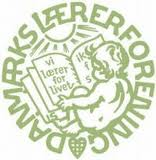 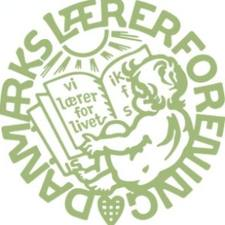 Kreds 50 - PensionistforeningenSæsonplan foråret 2022Stolthed og Fordom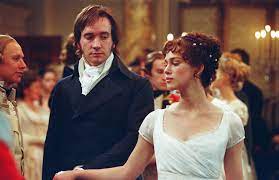 Sted: Betty Nansen TeatretDato: 29. januarBilletsalget er afsluttetTur til FalsterDato: Torsdag d. 7. april Ringsted station: kl. 8.00Haslev Uno X tank: kl..8.30Pris pr. medlem: 375 kr. - Gæst: 550 kr.Forventet hjemkomst Ringsted: 17.00Betaling og tilmelding senest: mandag d. 14. marts 2022Vi kører til Guldborgsund ZOO og Botanisk have. En lille hyggelig zoologisk have med mere en 80 forskellige dyr fra hele verden og et væld af spændende planter.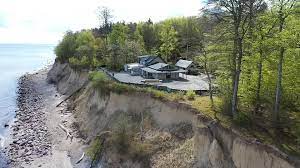 Derfra kører vi til Galleri syd i Sdr. Alslev, som er et slaraffenland for kunstelskere af COBRA kunsten, f.eks. Asger Jorn, Carl Henning Petersen og mange flere kunstnere. I den flotte skulpturhave ved galleriet serveres formiddagskaffe / the og hjemmebagt kage. Hanne Heimburger, der ejer galleriet, er en meget farverig person at besøge.Turen fortsætter forbi Corselitze, en gammel flot kongsgård og en lille smuttur til Generalens lysthus. Det blev bygget i 1786 af generalmajor Johan Frederik Classen som brugte det som lysthus. Vi ender ved Pomlenakke, som er et højt beliggende punkt på Østfalster, og der ligger traktørstedet Pomlenakke, hvor vi skal spise vores frokost og nyde den flotte udsigt ud over havet.Nattergaletur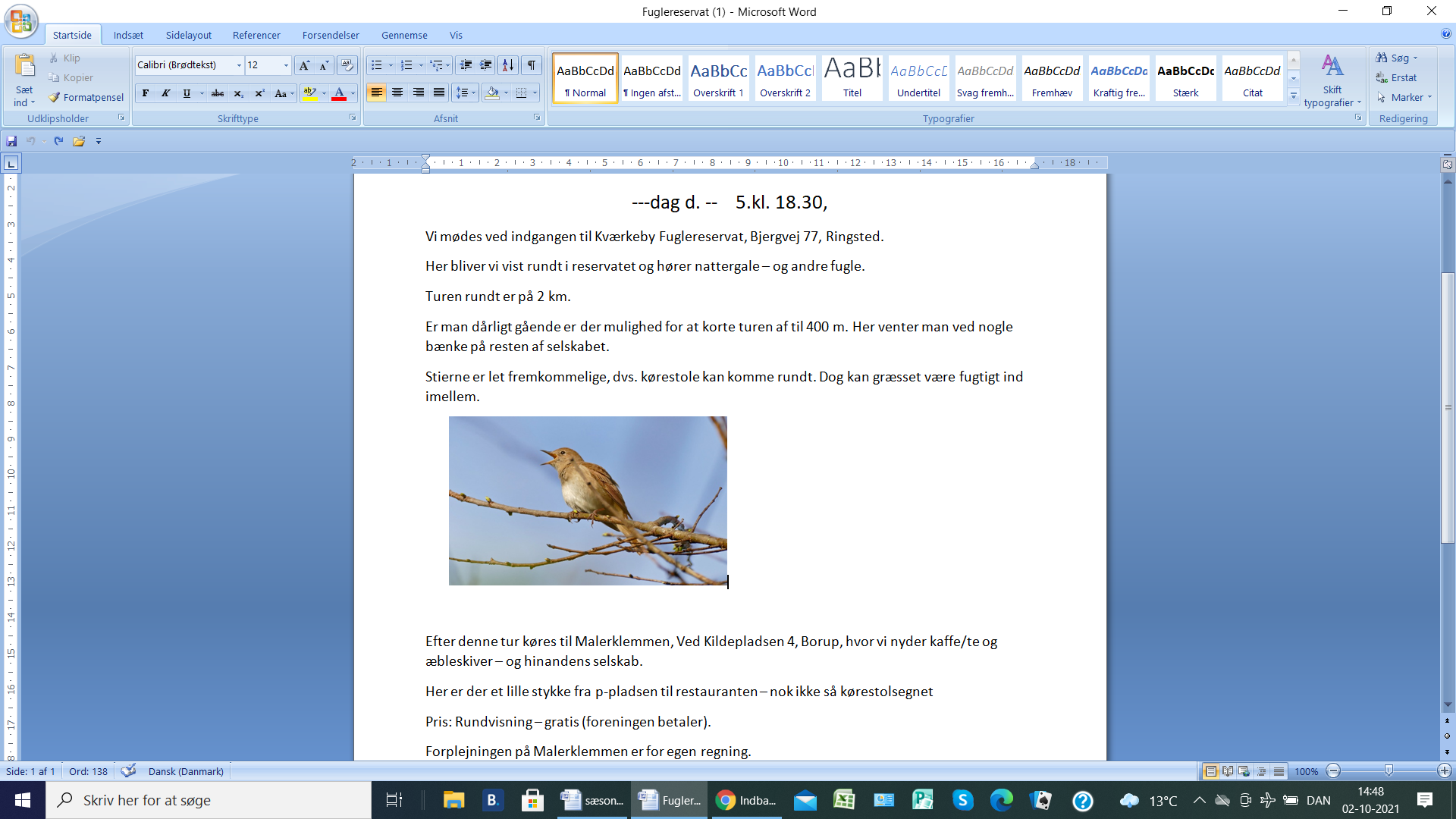 Dato og tid: Torsdag den 12. maj kl. 18.30Transport: Kør-selv turMødested: Kværkeby Fuglereservat, Bjergvej 77, Ringsted.Pris: Rundvisning – gratis (foreningen betaler). Forplejningen på Malerklemmen er for egen regning.Vi bliver vist rundt i reservatet og hører nattergale – og andre fugle. Turen rundt er på 2 km. Er man dårligt gående, er der mulighed for at korte turen af til 400 m. Der er bænke i området. Stierne er kørestolsegnede. Efter denne tur kører vi til Malerklemmen, Ved Kilde-pladsen 4, Borup, hvor vi nyder kaffe/te og  æbleskiver – og hinandens selskab. Giv besked ved tilmeldingen, hvis man kan tilbyde samkørsel, eller hvis man har behov for transport. 4-dagestur til Nordvestjylland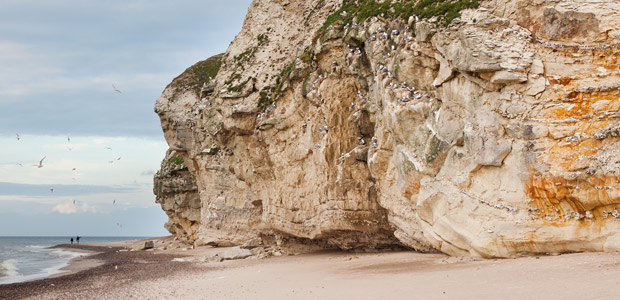 Dato: 27.-30. juniAfgang fra Ringsted Station kl. 8.00Afgang fra Sorø busholdeplads kl. 8.20Hjemkomst: Sidst på dagen den 30. juniPris enkeltværelse: 3200 kr. – Gæst: 3600 kr.Pris dobbeltværelse: 3100 kr. – Gæst: 3500 kr.Tilmelding og betaling senest den 20. majTilmeld.: Tlf.: 57 67 44 55 eller kreds50.pensionist@gmail.comBetaling: Reg. nr. 9888 Konto: 0000513746Efter betaling er tilmeldingen bindende. Ved afbud vil udgiften til frokost og evt. kaffe dog blive tilbagebetalt, hvis restauranten vil modtage en afbestilling. Udgiften til bus tilbagebetales ikke.Evt. afbud kreds50.pensionist@gmail.com eller tlf.: 57 67 44 55